Summer School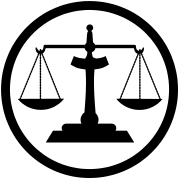 Foundation Diploma in Accounting and Business2. Introduction to Business and Company LawWhat is Law?Imagine that yourself and 15 others are stranded on a desert island and have decided to make it your home. As the ‘chief’ of the group, you will create 5 rules that everyone must adhere to. What 5 rules will you implement?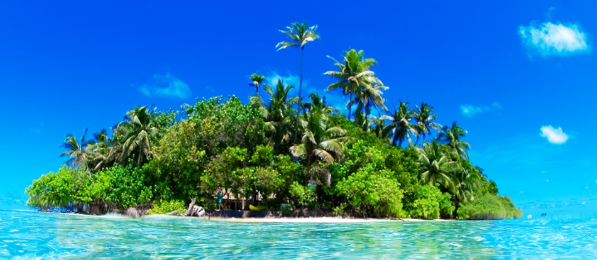 What will you do if someone is suspected of breaking your rules?Why did you implement these particular rules?The criminal and civil court system1	How do they work?View the website and the video links below, and make brief notes below about how these two courts work Types of courtCrown CourtAdd your notes here:The Magistrates’ CourtAdd your notes here:2	Knowledge check:	Select the correct answerWhich one will be judged under civil law?A prosecution for murderAn action by a claimant for £1 damage for fraudulent misrepresentation Proceedings where the accused is tried for the offence of applying a false trade description for goodsA prosecution by HMRC for non-payment of tax All criminal cases commence inThe County CourtThe Crown CourtThe Court of AppealThe Magistrates CourtThe government department responsible for bringing criminal cases before the courts is known as…Court Prosecution ServiceCrown Prosecution ServiceCriminal Prosecution ServiceCriminal Prosecution ServiceResearch task1	Use the Serious Fraud Office website (https://www.sfo.gov.uk/our-cases/case-archive/) to research two high profile cases relating to fraudulent behaviourYou are to:Write down what the case was aboutWhat evidence was present to support/defend the case?What was the outcome (for the company and for any individuals) ?Case 1 -  Tesco PLCCase 2 – JJB Sports (C Ronnie, D Ball, D Barrington)